Black Country Advocacy Referral Form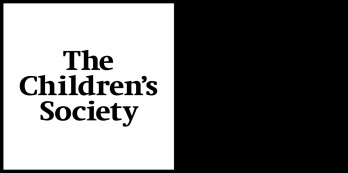 * It is compulsory to complete sections marked with a red asterisk*Have you obtained consent from young person for referral?      Y / N*When and how was this consent obtained?We cannot accept a referral without the consent of the young person that they want an advocate, exceptions to this are in the case of young people with profound communication difficulties, or the very young, where it may be difficult to gain consent / understanding from the young personIn order to work with this young person, we do require consent to store information on our secure database. If young person is under 13, we require this consent from parent / carer / corporate parent.*Have you obtained consent from young person for referral?      Y / N*When and how was this consent obtained?We cannot accept a referral without the consent of the young person that they want an advocate, exceptions to this are in the case of young people with profound communication difficulties, or the very young, where it may be difficult to gain consent / understanding from the young personIn order to work with this young person, we do require consent to store information on our secure database. If young person is under 13, we require this consent from parent / carer / corporate parent.*Have you obtained consent from young person for referral?      Y / N*When and how was this consent obtained?We cannot accept a referral without the consent of the young person that they want an advocate, exceptions to this are in the case of young people with profound communication difficulties, or the very young, where it may be difficult to gain consent / understanding from the young personIn order to work with this young person, we do require consent to store information on our secure database. If young person is under 13, we require this consent from parent / carer / corporate parent.*Have you obtained consent from young person for referral?      Y / N*When and how was this consent obtained?We cannot accept a referral without the consent of the young person that they want an advocate, exceptions to this are in the case of young people with profound communication difficulties, or the very young, where it may be difficult to gain consent / understanding from the young personIn order to work with this young person, we do require consent to store information on our secure database. If young person is under 13, we require this consent from parent / carer / corporate parent.*Local Authority  - please delete where appropriateDudley 	  Sandwell 		Walsall 	    Wolverhampton*Date and time of referral: *Taken by / from: *Local Authority  - please delete where appropriateDudley 	  Sandwell 		Walsall 	    Wolverhampton*Date and time of referral: *Taken by / from: *Local Authority  - please delete where appropriateDudley 	  Sandwell 		Walsall 	    Wolverhampton*Date and time of referral: *Taken by / from: *Local Authority  - please delete where appropriateDudley 	  Sandwell 		Walsall 	    Wolverhampton*Date and time of referral: *Taken by / from: *Details of Referrer:   Contact Number:  Email Address: *How did referrer hear about the service?*Details of Referrer:   Contact Number:  Email Address: *How did referrer hear about the service?*Details of Referrer:   Contact Number:  Email Address: *How did referrer hear about the service?*Details of Referrer:   Contact Number:  Email Address: *How did referrer hear about the service?*Are there any safeguarding or other issues we should be aware of? CIN/CP *Are there any safeguarding or other issues we should be aware of? CIN/CP *Are there any safeguarding or other issues we should be aware of? CIN/CP *Are there any safeguarding or other issues we should be aware of? CIN/CP *Young Persons DetailsName:  Age/Date of Birth: Address: Phone no: Email: Contact Preference: *Young Persons DetailsName:  Age/Date of Birth: Address: Phone no: Email: Contact Preference: *Young Persons DetailsName:  Age/Date of Birth: Address: Phone no: Email: Contact Preference: *Young Persons DetailsName:  Age/Date of Birth: Address: Phone no: Email: Contact Preference: *Ethnicity:  *Disability: Y / N*Gender:  M/ F*Legal Status: if child protection please state category Social Worker: Address: Phone No:  Email: Social Worker: Address: Phone No:  Email: IRO :  Address: Phone No: Email: IRO :  Address: Phone No: Email: Social Worker: Address: Phone No:  Email: Social Worker: Address: Phone No:  Email: Carer: Carer: *Issue: NOTE: Please be aware that we share all information we are given with the young person, so please bear this in mind when sharing information with the service*Issue: NOTE: Please be aware that we share all information we are given with the young person, so please bear this in mind when sharing information with the service*Issue: NOTE: Please be aware that we share all information we are given with the young person, so please bear this in mind when sharing information with the service*Issue: NOTE: Please be aware that we share all information we are given with the young person, so please bear this in mind when sharing information with the serviceAdditional Information:Additional Information:Additional Information:Additional Information: